Pozdravljen/-a!Pred tabo je preverjanje znanja. Pripravi učbenik in zvezek za NIT. Preden se lotiš dela, ponovi učno snov o prevesni gugalnici. Nato natančno preberi navodila za delo.Tvoja naloga za to uro: Izdelati moraš tehnični izdelek- prevesno gugalnico.Najprej naredi načrt zanj (zamisel, pripomočki in potrebščine, skica načrta).Izdelek naredi iz materialov, ki jih imaš pri roki.Pri načrtovanju in izdelavi se maksimalno potrudi, bodi ustvarjalen/-na. Danes je to vaja, konec meseca boš podobno nalogo opravil/-a za oceno.      Tvoj zapis v zvezek naj bo čitljiv in pregleden.Ko boš končal/-a, načrt za delo pregledno posnemi; izdelek (prevesno gugalnico- bodi pozoren, da bo v ravnovesju) fotografiraj iz različnih zornih kotov.Izpolni tudi obrazec za samoevalvacijo.Vse skupaj pošlji na moj e-naslov do konca današnjega dne.  ***************************************************                Namig v pomoč pri oblikovanju zapisa: To je to!Preverjanje znanja- praktični izdelek- prevesna gugalnicaPreverjanje znanja- praktični izdelek- prevesna gugalnicaPreverjanje znanja- praktični izdelek- prevesna gugalnicaIme in priimek, razred:Ime in priimek, razred:Ime in priimek, razred:Načrt za deloPotrebščine:Pripomočki:Skica/navodila: Načrt za deloPotrebščine:Pripomočki:Skica/navodila: Načrt za deloPotrebščine:Pripomočki:Skica/navodila: Fotografije oz. posnetek izdelave izdelka (kdor želi):Npr.:                                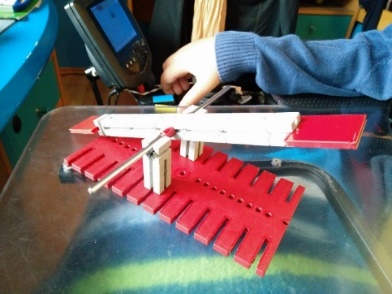 (fotografija je simbolna)Fotografije oz. posnetek izdelave izdelka (kdor želi):Npr.:                                (fotografija je simbolna)Fotografije oz. posnetek izdelave izdelka (kdor želi):Npr.:                                (fotografija je simbolna)Samovrednotenje (ugotovitve): (Obvezno izpolni!)Samovrednotenje (ugotovitve): (Obvezno izpolni!)Samovrednotenje (ugotovitve): (Obvezno izpolni!)